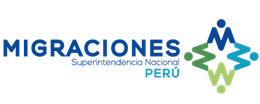 SOLICITUD DE SUSCRIPCIÓN DE CONTRATO PARA USO DE SERVICIOS EN LÍNEA PARA NOTARIASDatos GeneralesServicio RequeridoDatos del Representante Legal Persona ContactoRepresentante LegalNombre de la NotaríaNombre de la NotaríaRUC:Dirección:Dirección:Dirección:Departamento:Provincia:Distrito:Correo Electrónico:Correo Electrónico:Teléfonos:Nombre del Colegio de Notarios Asociado:Nombre del Colegio de Notarios Asociado:Nombre del Colegio de Notarios Asociado: Consulta en Línea – Carné de Extranjería Consulta en Línea – Movimiento MigratorioApellido Paterno:Apellido Materno:Nombres:Nombres:Número de Documento de Identidad:Correo ElectrónicoApellido Paterno:Apellido Materno:Nombres:Nombres:Número de Documento de Identidad:Correo Electrónico______________________Firma_______________________DNI_______________________Fecha